Honors Biology 							Name: ________________________
NDHS								Per: __________ Date: ___________Cellular RespirationRespiration = to breathe
Breathing at the cellular levelPurpose: to generate ATP for cellular work by transferring the energy trapped in food moleculesHOW: Food molecules are broken down and the energy released as energyized electrons is captured and transferred to make ATPUses Hydrogen Acceptors:
	NAD+ – nicotinamide adenine dinucleotide
	FAD – flavin adenine dinucleotideTypes of Cellular Respiration:
Aerobic – uses oxygen and requires mitochondria – in Eukaryotic cells
Anaerobic – does not use oxygen and occurs in the cytoplasm – in Prokaryotes and EukaryotesStructure of the Mitochondria: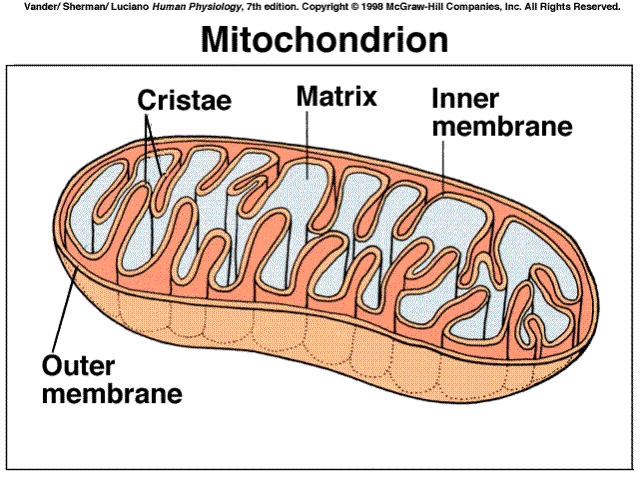 Cellular Respiration Equation:C6H12O6 +  6 O2   6 H2O   +   6 CO2Steps of Cellular Respiration:1. Glycolysis: Glucose is split in half – same as anaerobic respiration	- occurs in cytoplasm 2. Krebs Cycle: 	- products of glycolysis are broken down releasing CO2 and transferring electrons and hydrogens to NAD+ and FAD	- occurs in matrix of mitochondria3. Oxidative Phosphorylation (Electron Transport Chain):
	- energized electrons are used to make a hydrogen gradient to make ATP	- occurs in the inner membrane and intermembranous space of the mitochondria
GLYCOLYSIS: THE DETAILS:
Two Parts: 
	1) Energy Investment Stage:	2 ATP molecules are used to energize a glucose molecule
	This makes it unstable and it breaks apart into two, 3 Carbon molecules. 	2) Energy Payoff Stage: 
	The phosphates from the 3 carbon molecules are used to make 4 ATP. 
	Two NAD+ gain electrons and hydrogens to make 2 NADH. 
	The end products are 2, 3 Carbon molecules called Pyruvate. Krebs Cycle:Occurs in the Matrix of the MitochondriaEverything in the Krebs Cycle happens twice because there are two pyruvates from glycolysis. Pyruvate enters the mitochondria and immediately loses a CO2 and makes a NADH forming acetic acid which binds to an enzyme called Co-enzyme A. Pyruvate				Acetic Acid + Coenzyme A  Acetyl CoAAcetic CoA bonds with a 4 carbon compound called oxaloacetate to make Citric Acid (Krebs is also called the Citric Acid Cycle)Citric undergoes many changes and releases 2 CO2 molecules, 1 ATP, and 3 NADHs and 1 FADH2. At the end the 4 carbon compound, oxaloacetate, is remade = cycle.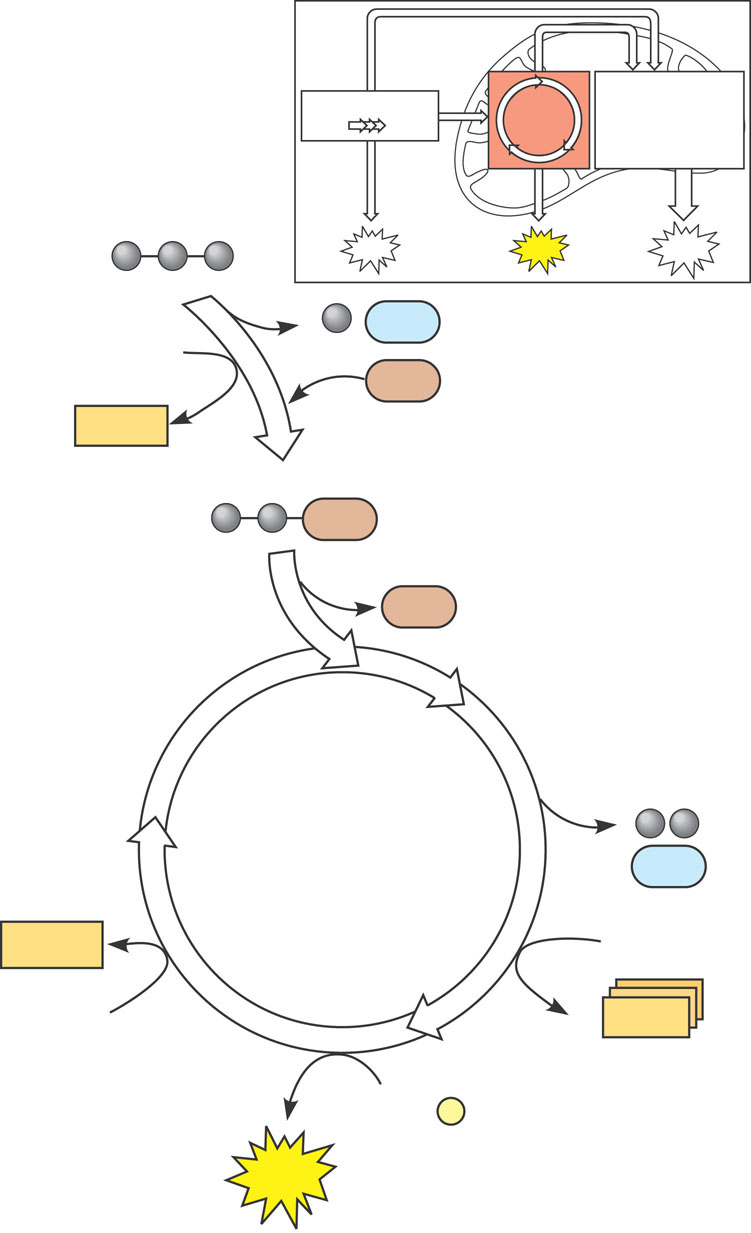 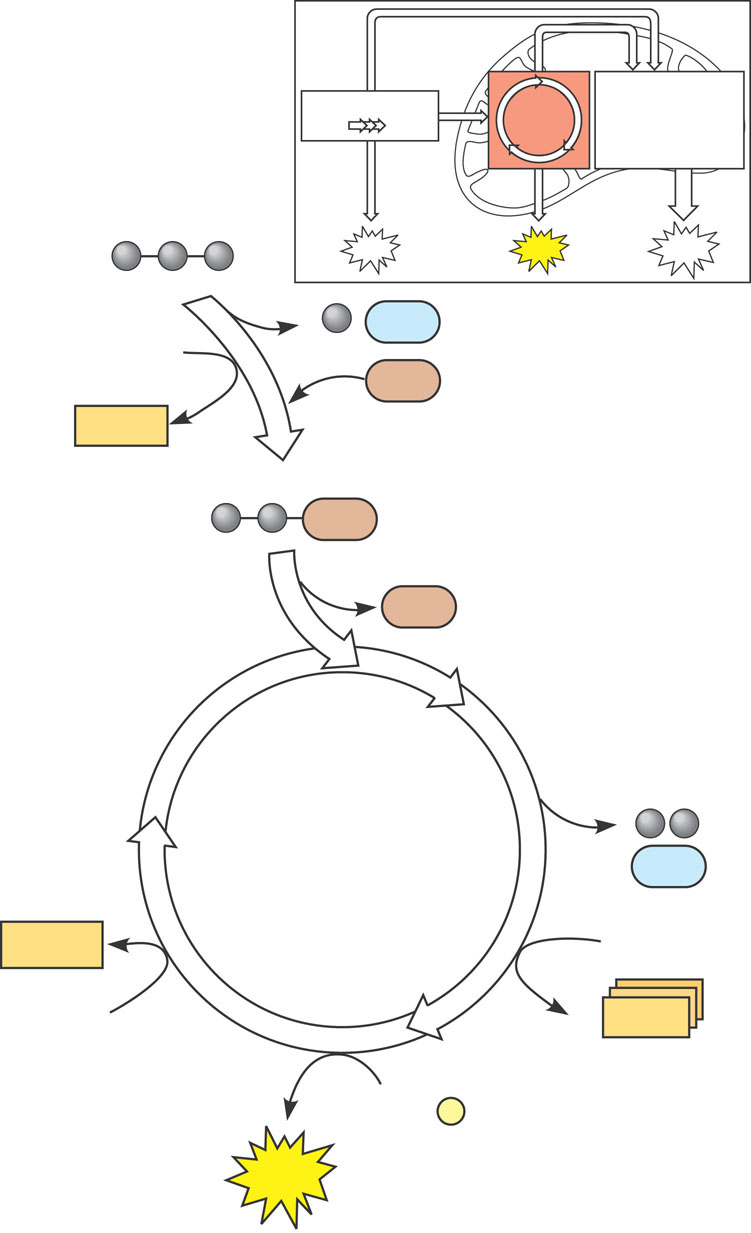 Electron Transport Chain:Where: Inner membrane, Matrix, and Intermembranous SpaceWhat Happens: Energized electrons from NADH and FADH2 enter the ETC and pump Hydrogen ions into the intermembranous space.
Hydrogen ions pass through ATP Synthase to make ATP.
Electrons pass from the ETC to Oxygen which then combines with Hydrogen ions to make water. 	The whole process is called Chemiosmotic Phosphorylation.		Chemiosmosis = osmosis of chemicals
		Phosphorylation = adding phosphates ATP Yields:
Each NADH = 3 ATP
Each FADH2 = 2 ATPTotals: 10 NADH x 3 = 30 ATP
              2 FADH2 x2  = 4 ATP	Total = 34 ATPTotal Energy Yield for 1 Glucose:
Glycolysis = 2 ATP
Krebs Cycle = 2 ATP
ETC = 34 ATP
Total = 38 ATP Anaerobic RespirationProkaryotes just use glycolysis. Each glucose yields 2 ATP. Eukaryotes use Aerobic Respiration unless the cells become starved of oxygen.Lack of oxygen shifts metabolism from aerobic respiration to fermentation (anaerobic).This is done to keep the cell alive until oxygen is restored. Types of Fermentation:
Alcoholic Fermentation: Yeast cells
Cells take pyruvate and remove a CO2 molecule making acetic anhydride. 
NADH is used to convert the acetic acid into ethyl alcohol and NAD+. 
The NAD+ can be used in glycolysis to make ATP keeping the cell alive.Lactic Acid Fermentation: Muscle CellsPyruvate uses NADH to make lactic acid and NAD+
NAD+ is used in glycolysis to make ATP. 
Lactic acid causes the muscles to burn, slowing you down, allowing more oxygen to get to the cells.
ReactantsProductsGlucose
2 ATP
2 NAD+2 Pyruvate – go to Krebs Cycle
4 ATP (Net of 2)
2 NADH – go to ETCReactantsProducts2 Pyruvate
8 NAD+
2 FAD
2 ADP
2 Phosphates6 CO2
8 NADH
2 FADH2
2 ATPReactantsProducts10 NADH
2 FADH2
ADP + Phosphate
Oxygen
Hydrogen Ions10 NAD+
2 FAD
34 ATP
H2OReactantsProductsPyruvate
NADHEthanol
NAD+
CO2ReactantsProductsPyruvate
NADHLactic Acid
NAD+ 